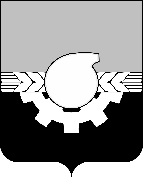 АДМИНИСТРАЦИЯ ГОРОДА КЕМЕРОВОПОСТАНОВЛЕНИЕот 15.10.2021 № 2901Об утверждении муниципальной программы «Укрепление общественного здоровья населения города Кемерово на 2022 - 2024 годы»В целях реализации Указа Президента Российской Федерации от 07.05.2018 № 204 «О национальных целях и стратегических задачах развития Российской Федерации на период до 2024 года» и улучшения здоровья, повышения качества жизни и активного долголетия населения, формирования культуры общественного здоровья и ответственного отношения к здоровью, в соответствии с постановлением администрации города Кемерово от 05.06.2015 № 1378 «Об утверждении Порядка разработки, реализации и оценки эффективности муниципальных программ города Кемерово», на основании статей 44, 45 Устава города Кемерово1. Утвердить муниципальную программу «Укрепление общественного здоровья населения города Кемерово на 2022 - 2024 годы» согласно приложению к настоящему постановлению.2. Комитету по работе со средствами массовой информации администрации города Кемерово (Н.Н. Горбачева) обеспечить официальное опубликование настоящего постановления.3. Контроль за исполнением настоящего постановления возложить на заместителя Главы города по социальным вопросам О.В. Коваленко.Глава городаИ.В. Середюк                                                                           ПРИЛОЖЕНИЕк постановлению администрации                                                                           города Кемерово                                                                    от 15.10.2021 № 29011. Паспортмуниципальной программы «Укрепление общественного здоровьянаселения города Кемерово на 2022 - 2024 годы»2. Характеристика текущего состояния общественного здоровьянаселения города КемеровоОдним из приоритетных направлений социальной политики в деятельности органов местного самоуправления является создание благоприятных условий, обеспечивающих сохранение и укрепление здоровья жителей. Программа представляет собой комплекс мероприятий, реализуемых на территории города Кемерово и направленных на укрепление общественного здоровья, формирование культуры здорового образа жизни, повышение уровня продолжительности жизни.Город Кемерово – крупный промышленный, административный и культурный центр Кемеровской области – Кузбасса. Город Кемерово находится на тридцатом месте по численности населения и на пятидесятом по площади среди городов России. Кемерово занимает первое место среди городов Кемеровской области-Кузбасса по плотности населения – 1 683,8 чел. / кв. км, численность населения на 01.01.2021  -  552 546 человек.Демографические характеристики: в 2020 году число родившихся составило 4728 человек, умерших - 8049 человек, число прибывших – 12808 человек, число убывших – 13186 человек.Показатели общественного здоровья не только определяют состояние здоровья населения, но и характеризуют уровень социально-экономического развития территории в целом, степень медицинской грамотности населения и персональной ответственности граждан за состояние своего здоровья, обеспечение социальной инфраструктуры по соблюдению принципов здорового образа жизни.Актуальность подготовки муниципальной программы вызвана тем, что 60% всех влияний на здоровье и  продолжительность жизни человека  связано с его образом жизни. Состояние здоровья - это важный показатель социального, экономического и экологического благополучия, показатель качества жизни населения.Основными факторами риска, влияющими на возникновение заболевания, являются: гиподинамия, нерациональное питание, психическое перенапряжение, стрессы, вредные привычки, избыточная масса тела.Повысить уровень состояния здоровья и продолжительность жизни населения города Кемерово возможно через формирование здорового образа жизни и благополучия окружающей среды, через формирование ответственного отношения людей к своему здоровью и здоровью окружающих.Ведение жителями города Кемерово здорового образа жизни повлияет на снижение смертности, в том числе среди трудоспособного населения, снижение заболеваемости среди взрослых и детей.3. Перечень мероприятий муниципальной программыМуниципальная программа состоит из следующих мероприятий, сгруппированных применительно к поставленным задачам:Задача 1: Мотивирование граждан к ведению здорового образа жизниМероприятие 1.1 «Организация и проведение массовых акций по пропаганде здорового образа жизни с привлечением общественных организаций» (исполнители: УО, УКСиМП, УСЗН, государственные медицинские организации города Кемерово (по согласованию), ГБУЗ «Кузбасский центр общественного здоровья и медицинской профилактики» (по согласованию), срок реализации: 01.01.2022 – 31.12.2024);В рамках мероприятия планируется проведение следующих массовых акций: 4 февраля - Всемирный день борьбы против рака; 7 апреля - Всемирный день здоровья; 23 - 27 апреля (последняя неделя апреля) - Европейская неделя иммунизации; 31 мая - Всемирный день без табачного дыма; 2 июня - День здорового питания в России; 1 - 7 августа - Всемирная неделя поощрения и поддержки грудного вскармливания; 12 августа (вторая суббота августа) - Всероссийский день физкультурника; 11 сентября - Всероссийский день трезвости; 30 сентября (последнее воскресенье сентября) - Всемирный день здорового сердца;  29 октября - Всемирный день борьбы с инсультом; 14 ноября - Всемирный день борьбы с диабетом.Мероприятие 1.2 «Популяризация здорового образа жизни, физической культуры, спорта и здорового питания» (исполнители: УО, УКСиМП, УСЗН, комитет по работе со СМИ, ГБУЗ «Кузбасский центр общественного здоровья и медицинской профилактики» (по согласованию), срок реализации: 01.01.2022 – 31.12.2024);В рамках мероприятия планируется размещение информации в информационно-телекоммуникационной сети «Интернет», СМИ тематической информации, статей, новостных материалов, видео - и аудиороликов.Мероприятие 1.3 «Проведение мероприятий в рамках Всероссийского физкультурно-спортивного комплекса «Готов к труду и обороне» (исполнители: УКСиМП, срок реализации: 01.01.2022 – 31.12.2024);Задача 2: Внедрение программ укрепления здоровья на рабочем месте (корпоративные программы укрепления здоровья)Мероприятие 2.1 «Адаптирование типовых корпоративных программ для отдельных подведомственных муниципальных учреждений» (исполнители: УО, УКСиМП, УСЗН, срок реализации: 01.01.2022 – 31.12.2024);Задача 3: Пропаганда здорового питания среди населения города КемеровоМероприятие 3.1 «Организация и проведение общегородского родительского собрания по актуальным вопросам организации здорового питания в образовательных учреждениях» (исполнители: УО, МАУ «Школьное питание» (по согласованию), ГБУЗ «Кузбасский центр общественного здоровья и медицинской профилактики» (по согласованию), срок реализации: 01.01.2022 – 31.12.2024);Мероприятие 3.2 «Организация уроков «Здоровое питание» для детей дошкольного и школьного возраста на базах образовательных учреждений, библиотек, учреждений культуры и спорта» (исполнители: УО, УКСиМП, срок реализации: 01.01.2022 – 31.12.2024);Мероприятие 3.3 «Общегородская презентация меню здорового питания в образовательных организациях города» (исполнители: УО, МАУ «Школьное питание» (по согласованию), МБУ «Комбинат питания» (по согласованию), срок реализации: 01.01.2022 – 31.12.2024);Задача 4: Противодействие распространению потребления табака и алкоголя Мероприятие 4.1 «Проведение массовых мероприятий (акций, флэшмобов, Дней здоровья, видеолекториев, лекториев и пр.) по профилактике курения и употребления алкоголя с привлечением социально ориентированных некоммерческих организаций» (исполнители: УО, УКСиМП, УСЗН, ГБУЗ «Кузбасский центр общественного здоровья и медицинской профилактики» (по согласованию), срок реализации: 01.01.2022 – 31.12.2024);Мероприятие 4.2 «Размещение информации о факторах риска развития хронических неинфекционных заболеваний в СМИ, информационно-телекоммуникационной сети «Интернет», на сайтах учреждений» (исполнители: комитет по работе со СМИ, УО, УКСиМП, УСЗН, срок реализации: 01.01.2022 – 31.12.2024);Мероприятие 4.3 «Проведение Всероссийского социально-психологического тестирования» (исполнители: УО, срок реализации: 01.01.2022 – 31.12.2024);Задача 5: Сохранение репродуктивного и стоматологического здоровья населения города КемеровоМероприятие 5.1 «Проведение ежегодных акций, приуроченных ко Дню семьи, любви и верности, для населения города» (исполнители: УО, УКСиМП, УСЗН, ГБУЗ «Кузбасский центр общественного здоровья и медицинской профилактики» (по согласованию), срок реализации: 01.01.2022 – 31.12.2024);Мероприятие 5.2 «Проведение мероприятий, направленных на профилактику стоматологических заболеваний и сохранение зубов в течение всей жизни человека, для населения города» (исполнители: УО, УСЗН, Государственные медицинские организации г. Кемерово (по согласованию), ГБУЗ «Кузбасский центр общественного здоровья и медицинской профилактики» (по согласованию), срок реализации: 01.01.2022 – 31.12.2024);Задача 6: Мониторинг факторов риска хронических неинфекционных заболеванийМероприятие 6.1 «Организация и проведение мониторинга факторов риска хронических неинфекционных заболеваний путем анкетирования населения» (исполнители: УО; УКСиМП; УСЗН; ГБУЗ «Кузбасский центр общественного здоровья и медицинской профилактики» (по согласованию), срок реализации: 01.01.2022 – 31.12.2024).4. Ресурсное обеспечение реализации муниципальной программы5. Планируемые значения целевых показателей (индикаторов) муниципальной программыНаименование муниципальной программыУкрепление общественного здоровья населения города Кемерово (далее –  муниципальная программа)Разработчик муниципальной программыЗаместитель Главы города по социальным вопросам Коваленко О.В.Исполнителимероприятий муниципальной программы- управление образования администрации города Кемерово (далее - УО);- управление культуры, спорта и молодежной политики администрации города Кемерово (далее – УКСиМП);- управление социальной защиты населения администрации города Кемерово (далее – УСЗН);- комитет по работе со средствами массовой информации администрации города Кемерово (далее – комитет по работе со СМИ);- муниципальное автономное учреждение «Школьное питание» (далее – МАУ «Школьное питание») (по согласованию);- муниципальное бюджетное учреждение «Комбинат питания» (далее – МБУ «Комбинат питания») (по согласованию);- государственные медицинские организации города Кемерово (по согласованию);- Государственное бюджетное учреждение здравоохранения «Кузбасский центр общественного здоровья и медицинской профилактики» (далее – ГБУЗ «Кузбасский центр общественного здоровья и медицинской профилактики») (по согласованию)Цель муниципальной программыФормирование ответственного отношения к здоровью среди населения города Кемерово, обеспечение увеличения доли граждан, ведущих здоровый образ жизни.Задачи муниципальной программы1. Мотивирование граждан к ведению здорового образа жизни.2. Внедрение программ укрепления здоровья на рабочем месте (корпоративные программы укрепления здоровья).3. Пропаганда здорового питания среди населения города Кемерово.4. Противодействие распространению потребления табака и алкоголя. 5. Сохранение репродуктивного и стоматологического здоровья населения города Кемерово.6. Мониторинг факторов риска хронических неинфекционных заболеванийСрок реализации муниципальной программы2022 - 2024 годыОбъемы и источники финансирования муниципальной программы в целом и с разбивкой по годам ее реализацииИсточники финансирования программы:- бюджет города Кемерово.Общий объем бюджетных ассигнований на реализацию программы на 2022-2024 годы составляет всего 0,0 тыс. рублей, в том числе по годам: 2022 год – 0,0 тыс. рублей;2023 год – 0,0 тыс. рублей;2024 год – 0,0 тыс. рублей. Ожидаемые конечные результаты реализации муниципальной программыК 2024 году планируется достижение следующих результатов:Снижение смертности мужчин трудоспособного возраста (16-59 лет) 7,8  на 1000 населения.Снижение смертности женщин трудоспособного возраста (16-54 лет) 2,1 на 1000  населения. Внедрение ежегодно по 1 корпоративной программе, содержащей наилучшие практики по укреплению здоровья на рабочем месте. Увеличение охвата мероприятиями по укреплению здорового образа жизни среди населения трудоспособного возраста не менее 25% (% от численности трудоспособного населения).НаименованиеОбъем финансовых ресурсов, тыс. рублейОбъем финансовых ресурсов, тыс. рублейОбъем финансовых ресурсов, тыс. рублейОбъем финансовых ресурсов, тыс. рублейИсполнители мероприятий муниципальной программы, срок реализацииНаименованиеИсточник финансирования2022год2023год2024годИсполнители мероприятий муниципальной программы, срок реализацииМуниципальная программа «Укрепление общественного здоровья населения города Кемерово  на 2022 - 2024 годы»Всего000Муниципальная программа «Укрепление общественного здоровья населения города Кемерово  на 2022 - 2024 годы»бюджет города Кемерово0001. Организация и проведение массовых акций по пропаганде здорового образа жизни с привлечением общественных организаций Всего000УО,УКСиМП, УСЗН, государственные медицинские организации города Кемерово (по согласованию), ГБУЗ «Кузбасский центр общественного здоровья и медицинской профилактики» (по согласованию),01.01.2022 – 31.12.20241. Организация и проведение массовых акций по пропаганде здорового образа жизни с привлечением общественных организаций бюджет города Кемерово000УО,УКСиМП, УСЗН, государственные медицинские организации города Кемерово (по согласованию), ГБУЗ «Кузбасский центр общественного здоровья и медицинской профилактики» (по согласованию),01.01.2022 – 31.12.20242. Популяризация здорового образа жизни, физической культуры, спорта и здорового питанияВсего000УО, УКСиМП, УСЗН, комитет по работе со СМИ,  ГБУЗ «Кузбасский центр общественного здоровья и медицинской профилактики» (по согласованию),01.01.2022 – 31.12.20242. Популяризация здорового образа жизни, физической культуры, спорта и здорового питаниябюджет города Кемерово000УО, УКСиМП, УСЗН, комитет по работе со СМИ,  ГБУЗ «Кузбасский центр общественного здоровья и медицинской профилактики» (по согласованию),01.01.2022 – 31.12.20243. Проведение мероприятий в рамках Всероссийского физкультурно-спортивного комплекса «Готов к труду и обороне» Всего000УКСиМП,01.01.2022 – 31.12.20243. Проведение мероприятий в рамках Всероссийского физкультурно-спортивного комплекса «Готов к труду и обороне» бюджет города Кемерово000УКСиМП,01.01.2022 – 31.12.20244. Адаптирование типовых корпоративных программ для отдельных подведомственных муниципальных учрежденийВсего000УО,УКСиМП, УСЗН,01.01.2022 – 31.12.20244. Адаптирование типовых корпоративных программ для отдельных подведомственных муниципальных учрежденийбюджет города Кемерово000УО,УКСиМП, УСЗН,01.01.2022 – 31.12.20245. Организация и проведение общегородского родительского собрания по актуальным вопросам организации здорового питания в образовательных учрежденияхВсего000УО, МАУ «Школьное питание» (по согласованию), ГБУЗ «Кузбасский центр общественного здоровья и медицинской профилактики» (по согласованию)01.01.2022 – 31.12.20245. Организация и проведение общегородского родительского собрания по актуальным вопросам организации здорового питания в образовательных учрежденияхбюджет города Кемерово000УО, МАУ «Школьное питание» (по согласованию), ГБУЗ «Кузбасский центр общественного здоровья и медицинской профилактики» (по согласованию)01.01.2022 – 31.12.20246. Организация уроков «Здоровое питание» для детей дошкольного и школьного возраста на базах образовательных учреждений, библиотек, учреждений культуры и спортаВсего000УО,УКСиМП, 01.01.2022 – 31.12.20246. Организация уроков «Здоровое питание» для детей дошкольного и школьного возраста на базах образовательных учреждений, библиотек, учреждений культуры и спортабюджет города Кемерово000УО,УКСиМП, 01.01.2022 – 31.12.20247. Общегородская презентация меню здорового питания в образовательных организациях городаВсего000УО, МАУ «Школьное питание» (по согласованию), МБУ «Комбинат питания» (по согласованию),01.01.2022 – 31.12.20247. Общегородская презентация меню здорового питания в образовательных организациях городабюджет города Кемерово000УО, МАУ «Школьное питание» (по согласованию), МБУ «Комбинат питания» (по согласованию),01.01.2022 – 31.12.20248. Проведение массовых мероприятий (акций, флэшмобов, Дней здоровья, видеолекториев, лекториев и пр.) по профилактике курения и употребления алкоголя с привлечением социально ориентированных некоммерческих организацийВсего000УО, УКСиМП, УСЗН, ГБУЗ «Кузбасский центр общественного здоровья и медицинской профилактики» (по согласованию),01.01.2022 – 31.12.20248. Проведение массовых мероприятий (акций, флэшмобов, Дней здоровья, видеолекториев, лекториев и пр.) по профилактике курения и употребления алкоголя с привлечением социально ориентированных некоммерческих организацийбюджет города Кемерово000УО, УКСиМП, УСЗН, ГБУЗ «Кузбасский центр общественного здоровья и медицинской профилактики» (по согласованию),01.01.2022 – 31.12.20249. Размещение информации о факторах риска развития хронических неинфекционных заболеваний в СМИ, информационно-телекоммуникационной сети «Интернет», на сайтах учрежденийВсего000УО,УКСиМП, УСЗН,комитет по работе со СМИ,01.01.2022 – 31.12.20249. Размещение информации о факторах риска развития хронических неинфекционных заболеваний в СМИ, информационно-телекоммуникационной сети «Интернет», на сайтах учрежденийбюджет города Кемерово000УО,УКСиМП, УСЗН,комитет по работе со СМИ,01.01.2022 – 31.12.202410. Проведение Всероссийского социально-психологического тестированияВсего000УО01.01.2022 – 31.12.202410. Проведение Всероссийского социально-психологического тестированиябюджет города Кемерово000УО01.01.2022 – 31.12.202411. Проведение ежегодных акций, приуроченных ко Дню семьи, любви и верности, для населения городаВсего000УО,УКСиМП, УСЗН, ГБУЗ «Кузбасский центр общественного здоровья и медицинской профилактики» (по согласованию),01.01.2022 – 31.12.202411. Проведение ежегодных акций, приуроченных ко Дню семьи, любви и верности, для населения городабюджет города Кемерово000УО,УКСиМП, УСЗН, ГБУЗ «Кузбасский центр общественного здоровья и медицинской профилактики» (по согласованию),01.01.2022 – 31.12.202412. Проведение мероприятий, направленных на профилактику стоматологических заболеваний и сохранение зубов в течение всей жизни человека, для населения городаВсего000УО, УСЗН, государственные медицинские организации города Кемерово (по согласованию), ГБУЗ «Кузбасский центр общественного здоровья и медицинской профилактики» (по согласованию), 01.01.2022 – 31.12.202412. Проведение мероприятий, направленных на профилактику стоматологических заболеваний и сохранение зубов в течение всей жизни человека, для населения городабюджет города Кемерово000УО, УСЗН, государственные медицинские организации города Кемерово (по согласованию), ГБУЗ «Кузбасский центр общественного здоровья и медицинской профилактики» (по согласованию), 01.01.2022 – 31.12.202413. Организация и проведение мониторинга факторов риска хронических неинфекционных заболеваний путем анкетирования населенияВсего000УО, УКСиМП,УСЗН, ГБУЗ «Кузбасский центр общественного здоровья и медицинской профилактики» (по согласованию), 01.01.2022 – 31.12.202413. Организация и проведение мониторинга факторов риска хронических неинфекционных заболеваний путем анкетирования населениябюджет города Кемерово000УО, УКСиМП,УСЗН, ГБУЗ «Кузбасский центр общественного здоровья и медицинской профилактики» (по согласованию), 01.01.2022 – 31.12.2024НаименованиеНаименование целевого показателя (индикатора)Порядок определения (формула)Единица измеренияПлановое значение целевого показателя (индикатора)Плановое значение целевого показателя (индикатора)Плановое значение целевого показателя (индикатора)НаименованиеНаименование целевого показателя (индикатора)Порядок определения (формула)Единица измерения2022 год2023 год2024 годМуниципальная программа «Укрепление общественного здоровья населения города Кемерово на 2022 - 2024 годы»Уровень смертности мужчин трудоспособного возрастаК= a / b ×1000,где K - искомый показатель; a - число случаев смертности мужчин трудоспособного возраста; b – численность мужчин трудоспособного возраста (показатель на 1000 человек). Коэффициент на 1000 человек8,07,97,8Муниципальная программа «Укрепление общественного здоровья населения города Кемерово на 2022 - 2024 годы»Уровень смертности женщин трудоспособного возрастаК= a / b ×1000,где K - искомый показатель; a - число случаев смертности женщин трудоспособного возраста; b – численность женщин трудоспособного возраста (показатель на 1000 человек).Коэффициент на 1000 человек2,32,22,1Муниципальная программа «Укрепление общественного здоровья населения города Кемерово на 2022 - 2024 годы»Увеличение охвата трудоспособного населения мероприятиями, направленными на мотивирование граждан к ведению здорового образа жизниК = a / b ×100, где  К- необходимый показатель,  a -количество жителей       г. Кемерово трудоспособного возраста, принявших участие в мероприятиях,  b – численность трудоспособного населения    г. Кемерово (женщины в возрасте 16-54 лет и мужчины в возрасте 16-59 лет) Процент1520251. Организация и проведение массовых акций по пропаганде здорового образа жизни с привлечением общественных организаций Количество проведен ных акцийВ абсолютных цифрахЕД1111112. Популяризация здорового образа жизни, физической культуры, спорта и здорового питания Количество размещенных пресс-релизов мероприятийВ абсолютных цифрахЕД5005005003. Проведение мероприятий в рамках Всероссийского физкультурно-спортивного комплекса «Готов к труду и обороне»Охват мероприятиями населения в возрасте с 6 до 59 летЧисленность населения в возрасте с 6 до 59 лет, принявших участие в мероприятиях/ общее количество населения в возрасте с 6 до 59 лет × 100 %%5060704. Адаптирование типовых корпоративных программ для отдельных муниципальных подведомственных учрежденийКоличество корпоративных программ, внедренных адаптированных в муниципальных подведомственных учрежденияхВ абсолютных цифрахЕД1115. Организация и проведение общегородского родительского собрания по актуальным вопросам организации здорового питания в образовательных учрежденияхКоличество проведенных общегородских родительс ких собраний по актуальным вопросамВ абсолютных цифрахЕД1116. Организация уроков «Здоровое питание» для детей дошкольного и школьного возраста на базах образовательных учреждений, библиотек, учреждений культуры и спортаОхват детей дошкольного и школьного возраста уроками «Здоровое питание»Численность учащихся дошкольных и общеобразовательных учреждений, принявших участие в уроках/ общее количество учащихся дошкольных и общеобразовательных учреждений × 100 %%1001001007. Общегородская презентация меню здорового питания в образовательных организациях городаКоличество проведенных презентацийВ абсолютных цифрахЕД3338. Проведение массовых мероприятий (акций, флэшмобов, Дней здоровья, видеолекториев, лекториев и пр.) по профилактике курения и употребления алкоголя с привлечением социально ориентированных некоммерческих организацийКоличество проведенных акцийВ абсолютных цифрахЕД4449. Размещение информации о факторах риска развития хронических неинфекционных заболеваний в СМИ, информационно-телекоммуникационной сети «Интернет», на сайтах учрежденийКоличество сайтов с размещенной информациейВ абсолютных цифрахЕД20253010. Проведение Всероссийского социально-психологического тестированияОхват тестированием учащихся 7-11-х классов в общеобразовательных учрежденияхЧисленность учащихся 7-11-х классов в общеобразовательных учреждениях, принявших участие в тестировании/ общее количество учащихся 7-11-х классов в общеобразовательных учреждениях × 100 %%10010010011. Проведение ежегодных акций, приуроченных ко Дню семьи, любви и верности, для населения городаКоличество проведенных акцийВ абсолютных цифрахЕД33312. Проведение мероприятий, направленных на профилактику стоматологических заболеваний и сохранение зубов в течение всей жизни человека, для населения городаОхват мероприятиями населения в возрасте с 3 до 59 летЧисленность населения в возрасте с 3 до 59 лет, принявших участие в мероприятиях/ общее количество населения в возрасте с 3 до 59 лет × 100 %%809010013. Организация и проведение мониторинга факторов риска хронических неинфекционных заболеваний путем анкетирования населенияКоличество проведенных мониторинговВ абсолютных цифрахЕД11113. Организация и проведение мониторинга факторов риска хронических неинфекционных заболеваний путем анкетирования населенияКоличество человек, принявших участие в анкетированииВ абсолютных цифрахЕД---